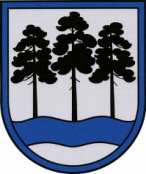 OGRES  NOVADA  PAŠVALDĪBAReģ.Nr.90000024455, Brīvības iela 33, Ogre, Ogres nov., LV-5001tālrunis 65071160, e-pasts: ogredome@ogresnovads.lv, www.ogresnovads.lv PAŠVALDĪBAS DOMES SĒDES PROTOKOLA IZRAKSTS56.Par grozījumu Ogres novada pašvaldības domes 2022. gada 27. oktobra lēmumā “Par Ogres novada pašvaldības Apbalvojumu un atbalsta svētkos piešķiršanas komisijas priekšsēdētāju un priekšsēdētāja vietnieku”Saskaņā ar Ogres novada pašvaldības (turpmāk – Pašvaldība) domes 2022. gada 27. oktobra lēmumu “Par Ogres novada pašvaldības iekšējo noteikumu Nr. 77/2022 “Ogres novada pašvaldības Apbalvojumu un atbalsta svētkos piešķiršanas komisijas nolikums” apstiprināšanu” apstiprināti Pašvaldības iekšējie noteikumi Nr. 77/2022 “Ogres novada pašvaldības Apbalvojumu un atbalsta svētkos piešķiršanas komisijas nolikums” (turpmāk – Komisijas nolikums).Komisijas nolikuma 5. punkts noteic, ka Pašvaldības dome ievēlē Ogres novada pašvaldības Apbalvojumu un atbalsta svētkos piešķiršanas komisijas priekšsēdētāju un priekšsēdētāja vietnieku.Pamatojoties uz Pašvaldību likuma 10. panta pirmās daļas 10. punktu, Ogres novada pašvaldības 2021. gada 1. jūlija saistošo noteikumu Nr. 12/2021 “Ogres novada pašvaldības nolikums” 8. punktu un Ogres novada pašvaldības 2022. gada 27. oktobra iekšējo noteikumu Nr. 77/2022 “Ogres novada pašvaldības Apbalvojumu un atbalsta svētkos piešķiršanas komisijas nolikums” 5. punktu,balsojot: ar 21 balsi "Par" (Andris Krauja, Artūrs Mangulis, Atvars Lakstīgala, Dace Kļaviņa, Dace Māliņa, Dace Veiliņa, Daiga Brante, Dzirkstīte Žindiga, Egils Helmanis, Gints Sīviņš, Indulis Trapiņš, Jānis Iklāvs, Jānis Kaijaks, Jānis Siliņš, Kaspars Bramanis, Pāvels Kotāns, Raivis Ūzuls, Rūdolfs Kudļa, Santa Ločmele, Toms Āboltiņš, Valentīns Špēlis), "Pret" – nav, "Atturas" – nav, "Nepiedalās" – nav, Ogres novada pašvaldības dome NOLEMJ: Atbrīvot no Ogres novada pašvaldības Apbalvojumu un atbalsta svētkos piešķiršanas komisijas priekšsēdētāja pienākumiem Nikolaju Sapožņikovu.Ievēlēt par Ogres novada pašvaldības Apbalvojumu un atbalsta svētkos piešķiršanas komisijas priekšsēdētāju Mariku Zeimuli. Izdarīt grozījumu Ogres novada pašvaldības domes 2022. gada 27. oktobra lēmumā “Par Ogres novada pašvaldības Apbalvojumu un atbalsta svētkos piešķiršanas komisijas priekšsēdētāju un priekšsēdētāja vietnieku”, izsakot 2.1. punktu šādā redakcijā: “2.1. priekšsēdētāju – Mariku Zeimuli, Ogres novada Kultūras un tūrisma pārvaldes vadītāju.”.(Sēdes vadītāja,domes priekšsēdētāja E. Helmaņa paraksts)Ogrē, Brīvības ielā 33Nr.62024. gada 25. aprīlī 